УРОК МУЖЕСТВА: «СТАЛИНГРАДСКАЯ БИТВА.ПОКЛОН ЗЕМЛЕ, СУРОВОЙ И ПРЕКРАСНОЙ!»31 января в нашей школе прошёл урок Мужества, посвященныйДню разгрома советскими войсками немецко-фашистских войск в Сталинградской битве (02.02.1943г.) для учащихся 2 и 4 классов.Цели: расширять  представления  учащихся  о  Сталинградской  битве, формировать чувство патриотизма, любви к Родине, чувство гордости за свою  страну на примере героических поступков людей в военное время, воспитывать  уважительное  отношение  к  старшему  поколению,  памятникам  войны.Для учащихся была представлена презентацию, из которой они  узнали, что  2 февраля является  Днём воинской славы России, день разгрома советскими войсками немецко-фашистских войск в Сталинградской битве в 1943 году. Такие ценности, как любовь к Родине, честь и воинский долг, несгибаемая воля к победе, стойкость в обороне, твердая решительность в наступлении, беззаветное мужество и храбрость, воинское братство народов нашей страны, стали священными для защитников    Сталинграда... Сталинградская битва явилась примеры массового героизма, в которых ярко проявились лучшие качества воинов-патриотов — от солдата до маршала.Пройдут века, а немеркнущая слава  доблестных защитников волжской твердыни будет вечно жить в памяти народов мира как ярчайший образец беспримерного в военной истории мужества и героизма. Имя "Сталинград" золотыми буквами навечно вписано в историю нашего Отечества.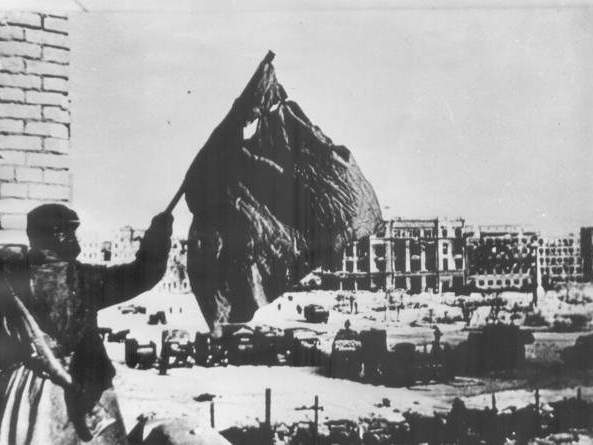 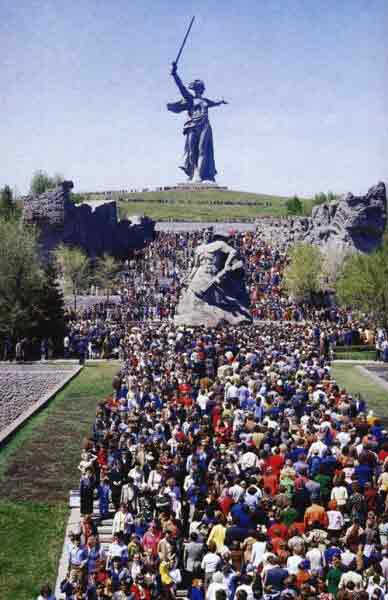 Итогом данного мероприятия была выставка  рисунков « Сталинградская битва глазами детей!»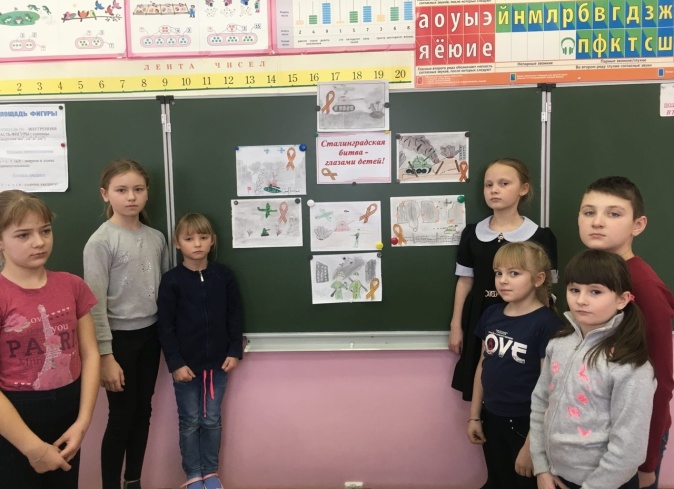 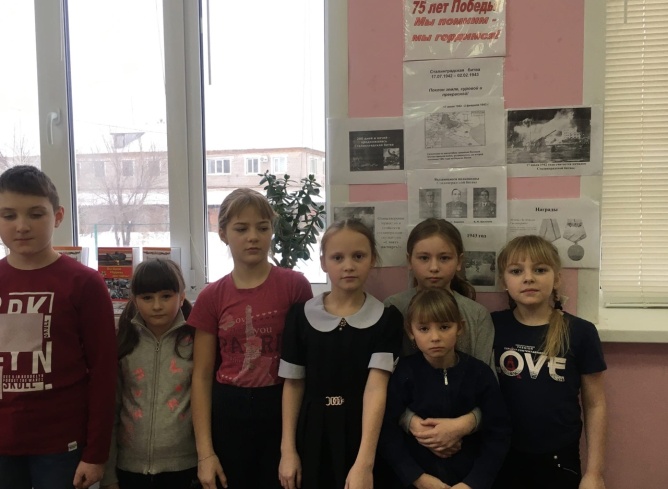 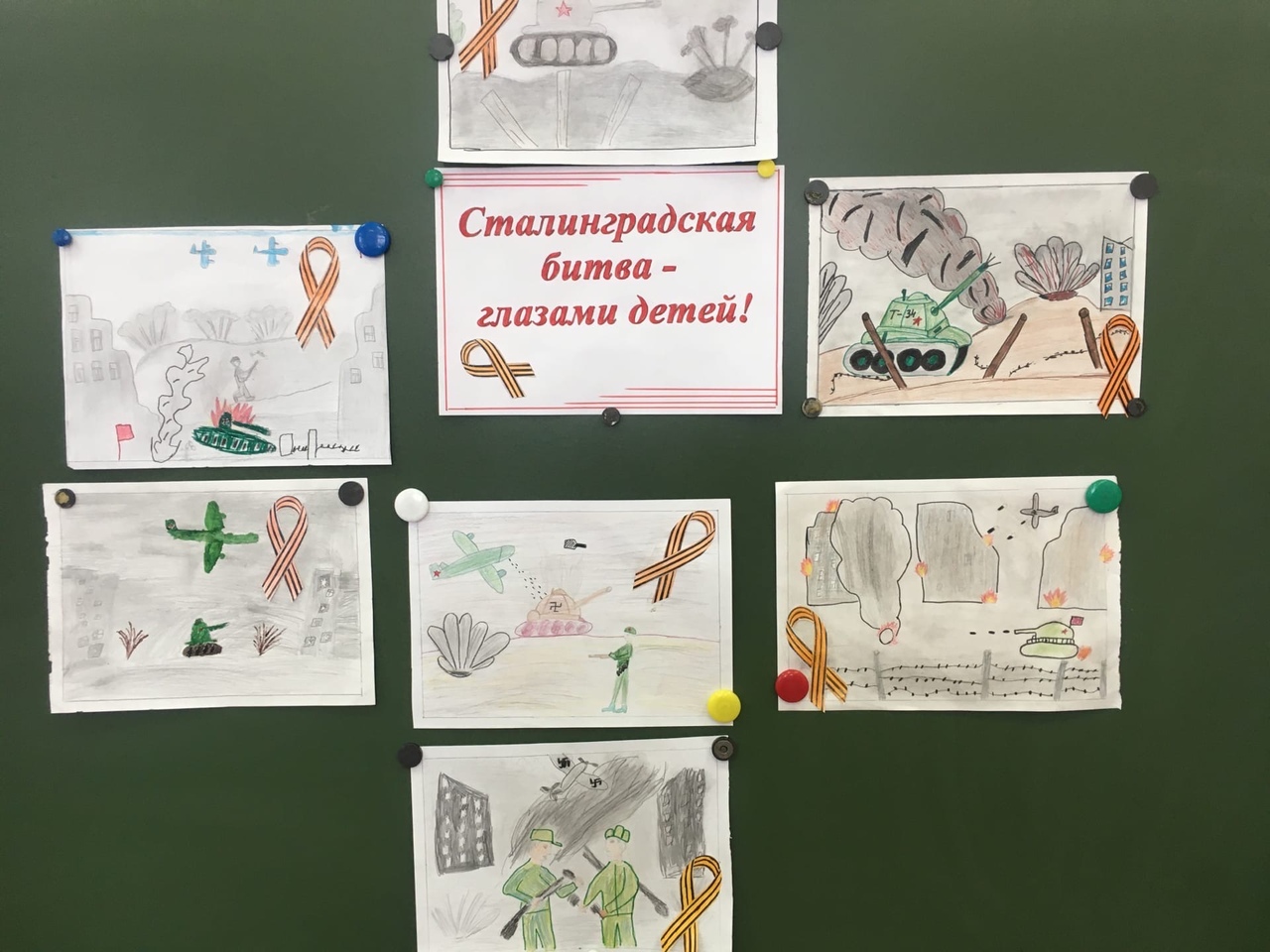 Мы всегда должны  помнить о подвигах
наших солдат.Учитель начальных классов : Мищевская М.Г.